ПРОЕКТ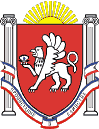 Широковский сельский совет Симферопольского района Республики Крым		 35 сессия 1 созываРЕШЕНИЕ с. Широкое		                                 № ____                      от __________2018 г.Об утверждении Положения о бюджетномпроцессе в муниципальном образовании Широковское сельское поселение Симферопольского района Республики КрымВ соответствии со ст. 9 Бюджетного кодекса Российской Федерации, Федеральным законом от 06 октября . № 131-ФЗ «Об общих принципах организации местного самоуправления в Российской Федерации», Уставом муниципального образования Широковское сельское поселение Симферопольского района Республики Крым, в целях определения правовых основ, содержания и механизма осуществления бюджетного процесса в муниципальном образовании Широковское сельское поселение Симферопольского района Республики Крым, установления основ формирования доходов, осуществления расходов бюджета муниципального образования Широковское сельское поселение Симферопольского района Республики Крым, муниципальных заимствований и управления муниципальным долгом, Широковский сельский совет РЕШИЛ:	1. Утвердить Положение о бюджетном процессе в муниципальном образовании Широковское сельское поселение Симферопольского района Республики Крым (приложение 1).2.   Считать утратившим силу решение 15 сессии 1 созыва Широковского сельского совета Симферопольского района Республики Крым от 27.11.2015 № 7 «Об утверждении Положения «О бюджетном устройстве и бюджетном процессе в Широковском сельском поселении Симферопольского района Республики Крым».3. Настоящее решение подлежит официальному опубликованию на официальном Портале Правительства Республики Крым на странице муниципального образования Симферопольский район simfmo.rk.gov.ru в разделе «Муниципальные образования Симферопольского района», подраздел «Широковское сельское поселение», на официальном сайте администрации Широковского сельского поселения широковскоесп.рф, а также обнародованию на информационном стенде  Широковского сельского совета, расположенного по адресу Республика Крым, Симферопольский район, село Широкое, улица Октябрьская, дом 3. 4. Настоящее решение вступает в силу с момента обнародования.5. Контроль за исполнением настоящего решения возлагается на председателя Широковского сельского совета.Председатель Широковского сельского совета                                                 Е.А. ЗотовПриложение 1к решению 35 сессии 1 созываШироковского сельского совета Симферопольского района Республики Крым от № ______Положениео бюджетном процессе в муниципальном образовании  Широковское сельское поселение Симферопольского района Республики Крым1. Общие положенияСтатья 1. Правоотношения, регулируемые настоящим ПоложениемНастоящее Положение регламентирует бюджетные отношения, возникающие между участниками бюджетных правоотношений по установлению порядка составления и рассмотрения проекта бюджета муниципального образования Широковское сельское поселение Симферопольского района Республики Крым, утверждения и исполнения бюджета муниципального образования Широковское сельское поселение Симферопольского района Республики Крым, осуществления контроля за его исполнением, рассмотрения и утверждения отчета об исполнении бюджета муниципального образования Широковское сельское поселение Симферопольского района Республики Крым.Статья 2. Правовые основы осуществления бюджетных правоотношений в муниципальном образовании Широковское сельское поселение Симферопольского района Республики Крым1. Бюджетные правоотношения в муниципальном образовании Широковское сельское поселение Симферопольского района Республики Крым осуществляются в соответствии с Бюджетным кодексом Российской Федерации, Федеральным законом от 06.10.2003 № 131-ФЗ «Об общих принципах организации местного самоуправления в Российской Федерации», иными нормативными правовыми актами Российской Федерации, Государственного Совета Республики Крым, Совета министров Республики Крым, муниципального образования Широковское сельское поселение  Симферопольского района Республики Крым, Уставом муниципального образования Широковское сельское поселение Симферопольского района Республики Крым.2. В случае противоречия между настоящим Положением и иными муниципальными правовыми актами муниципального образования Широковское сельское поселение Симферопольского района Республики Крым, регулирующими бюджетные правоотношения, применяется настоящее Положение.Статья 3.Понятия и термины, применяемые в настоящем ПоложенииВ настоящем Положении применяются понятия и термины в значениях, определенных Бюджетным кодексом Российской Федерации (далее - Бюджетный кодекс РФ).Статья 4. Особенности применения бюджетной классификации Российской Федерации в муниципальном образовании Широковское сельское поселение Симферопольского района Республики Крым1. В целях обеспечения единства бюджетной классификации и сопоставимости показателей бюджетов бюджетной системы при группировке доходов, расходов и источников финансирования дефицита бюджета применяется бюджетная классификация Российской Федерации, а также порядок ее применения, установленный Министерством финансов Российской Федерации.2. Муниципальное образование Широковское сельское поселение Симферопольского района Республики Крым в части классификации доходов вправе:- закреплять источники доходов бюджета муниципального образования Широковское сельское поселение Симферопольского района Республики Крым за администраторами поступлений в бюджет муниципального образования Широковское сельское поселение Симферопольского района Республики Крым, если иное не предусмотрено законодательством Российской Федерации;- производить дальнейшую детализацию классификации доходов бюджета с применением кодов программ (подпрограмм), за исключением доходов, по которым контроль за правильностью исчисления, полнотой и своевременностью уплаты, начисление, учет, взыскание пеней и штрафов и принятие решений о возврате (зачете) излишне уплаченных (взысканных) платежей в бюджет, пеней и штрафов возложен на органы власти другого уровня.При формировании, утверждении и исполнении бюджета муниципального образования Широковское сельское поселение Симферопольского района Республики Крым должна обеспечиваться преемственность кодов администраторов поступлений в бюджет по доходам, распределяемым между бюджетами бюджетной системы Российской Федерации в соответствии с нормативами, установленными бюджетным законодательством Российской Федерации.3. Муниципальное образование Широковское сельское поселение Симферопольского района Республики Крым в части классификации расходов:- утверждает решением о бюджете муниципального образования  Широковское сельское поселение  Симферопольского района Республики Крым на соответствующий год перечни целевых статей и видов расходов функциональной классификации расходов бюджета муниципального образования  Широковское сельское поселение  Симферопольского района Республики Крым, обеспечивая идентичность построения функциональной классификации расходов бюджетов Российской Федерации в части целевых статей и видов расходов, а также преемственность кодов целевых статей и видов расходов, применяемых при формировании федерального бюджета, для аналогичных расходов, осуществляемых за счет средств бюджета муниципального образования  Широковское сельское поселение  Симферопольского района Республики Крым;- вправе при составлении указанных перечней целевых статей и видов расходов дополнять перечни целевых статей и видов расходов функциональной классификации расходов в порядке, установленном Министерством финансов Российской Федерации;- утверждает решением о бюджете на соответствующий год перечень главных администраторов доходов бюджета муниципального образования Широковское сельское поселение Симферопольского района Республики Крым;- утверждает решением о бюджете на соответствующий год расходы бюджета муниципального образования Широковские сельское поселение Симферопольского района Республики Крым по главным распорядителям бюджетных средств, разделам, подразделам, целевым статьям и видам расходов функциональной классификации расходов бюджета муниципального образования Широковское сельское поселение Симферопольского района Республики Крым. 4.  Широковский совет в части классификации источников финансирования дефицита бюджета вправе производить дальнейшую детализацию классификации источников внутреннего финансирования дефицита с применением кодов программ (подпрограмм), обеспечивая преемственность кодов администраторов источников внутреннего финансирования дефицита бюджета по источникам внутреннего финансирования дефицита бюджета.Статья 5. Основные этапы бюджетного процесса в муниципальном образовании Широковское сельское поселение Симферопольского района Республики КрымБюджетный процесс в муниципальном образовании Широковское сельское поселение Симферопольского района Республики Крым включает следующие этапы:- составление проекта бюджета;- рассмотрение и утверждение бюджета;- исполнение бюджета;- осуществление муниципального финансового контроля;- составление, рассмотрение и утверждение отчета об исполнении бюджета.Статья 6. Участники бюджетного процесса Участниками бюджетного процесса в муниципальном образовании Широковское сельское поселение Симферопольского района Республики Крым являются:- Глава муниципального образования сельского поселения;-  сельский совет сельского поселения;- Администрация сельского поселения Симферопольского района Республики Крым; - орган муниципального финансового контроля;- главные распорядители бюджетных средств;- распорядители бюджетных средств;- главные администраторы (администраторы) доходов бюджета муниципального образования Широковское сельское поселение Симферопольского района Республики Крым;- главные администраторы (администраторы) источников финансирования дефицита бюджета муниципального образования Широковское сельское поселение Симферопольского района Республики Крым;- получатели бюджетных средств;- иные органы, на которые бюджетным законодательством Российской Федерации возложены бюджетные полномочия по регулированию бюджетных правоотношений, организации и осуществлению бюджетного процесса в муниципальном образовании Широковское сельское поселение Симферопольского района Республики Крым.Главные распорядители средств бюджета муниципального образования Широковское сельское поселение Симферопольского района Республики Крым устанавливаются решением сельского совета Симферопольского района Республики Крым о бюджете муниципального образования Широковское сельское поселение Симферопольского района Республики Крым в составе ведомственной структуры расходов.Статья 7. Бюджетные полномочия участников бюджетного процессаПолномочия участников бюджетного процесса осуществляются в соответствии с Бюджетным кодексом Российской Федерации.1.  сельский совет:- рассматривает и утверждает бюджет и отчет о его исполнении;- формирует и определяет правовой статус органов, осуществляющих контроль за исполнением местного бюджета, утверждает порядок формирования контрольно-счетного органа;- устанавливает, изменяет и отменяет местные налоги и сборы в соответствии с законодательством Российской Федерации о налогах и сборах;- устанавливает налоговые льготы по местным налогам, основания и порядок их применения;- осуществляет иные бюджетные полномочия в соответствии с Бюджетным кодексом РФ, федеральными законами от 6 октября 2003 № 131-ФЗ «Об общих принципах организации местного самоуправления в Российской Федерации», 7 февраля 2011 года № 6-ФЗ «Об общих принципах организации и деятельности контрольно-счетных органов, субъектов Российской Федерации и муниципальных образований», иными нормативными правовыми актами Российской Федерации, Государственного Совета Республики Крым, Совета министров Республики Крым, Уставом муниципального образования  Широковское сельское поселение  Симферопольского района Республики Крым.- устанавливает порядок и условия предоставления межбюджетных трансфертов из бюджета муниципального образования Широковское сельское поселение Симферопольского района Республики Крым бюджетам сельских поселений. сельский совет имеет право на:- получение от администрации сельского поселения Симферопольского района Республики Крым сопроводительных материалов в ходе рассмотрения и утверждения проекта бюджета муниципального образования Широковское сельское поселение Симферопольского района Республики Крым;- получение от администрации сельского поселения оперативной информации об исполнении бюджета муниципального образования Широковское сельское поселение Симферопольского района Республики Крым;- утверждение (неутверждение) отчета об исполнении бюджета муниципального образования Широковское сельское поселение Симферопольского района Республики Крым.2. Глава муниципального образования сельского поселения: - назначает публичные слушания по проекту бюджета и годовому отчету об исполнении бюджета;- организует составление программы социально-экономического развития муниципального образования Широковское сельское поселение Симферопольского района Республики Крым;- вносит на рассмотрение сельского совета проект бюджета муниципального образования Широковское сельское поселение Симферопольского района Республики Крым с необходимыми документами и материалами, а также отчет об исполнении бюджета;- вносит в сельский совет предложения по установлению, изменению, отмене местных налогов и сборов, введению и отмене налоговых льгот по местным налогам;- обеспечивает управление муниципальным долгом;- осуществляет от имени муниципального образования Широковское сельское поселение Симферопольского района Республики Крым муниципальные заимствования;- утверждает состав, порядок и сроки внесения информации в муниципальную долговую книгу;- осуществляет иные бюджетные полномочия в соответствии с Бюджетным кодексом Российской Федерации и настоящим Положением.3. Администрация сельского поселения:- организует составление программы социально-экономического развития муниципального образования Широковское сельское поселение Симферопольского района Республики Крым; - организует составление и составляет проект бюджета на очередной финансовый год и плановый период муниципального образования Широковское сельское поселение Симферопольского района Республики Крым, представляет его Главе администрации сельского поселения для рассмотрения и принятия решения о направлении его в сельский совет;- составляет, утверждает и ведет сводную бюджетную роспись;- организует исполнение и исполняет бюджет;- устанавливает порядок составления и ведения сводной бюджетной росписи - устанавливает порядок составления и ведения кассового плана;- осуществляет методологическое руководство в области составления проекта бюджета муниципального образования Широковское сельское поселение Симферопольского района Республики Крым и исполнения бюджета муниципального образования Широковское сельское поселение Симферопольского района Республики Крым;- устанавливает порядок составления сводной бюджетной отчетности и составляет отчетность об исполнении бюджета муниципального образования Широковское сельское поселение Симферопольского района Республики Крым;- разрабатывает программу муниципальных заимствований;- ведет муниципальную долговую книгу, в том числе ведет учет выдачи муниципальных гарантий, исполнения получателями муниципальных гарантий обязанностей по основному обязательству, обеспеченному муниципальной гарантией, учет осуществления платежей за счет средств бюджета муниципального образования Широковское сельское поселение Симферопольского района Республики Крым по выданным муниципальным гарантиям;- устанавливает порядок и методику планирования бюджетных ассигнований;- выносит предупреждение о ненадлежащем исполнении бюджетного процесса;- применяет бюджетные меры принуждения за совершение бюджетного нарушения;- организует разработку проектов основных показателей бюджета на среднесрочную перспективу;- осуществляет иные полномочия в области бюджетного процесса в соответствии с федеральными законами, законами Государственного совета Республики Крым, Уставом муниципального образования Широковское сельское поселение Симферопольского района Республики Крым, настоящим Положением и иными муниципальными правовыми актами в сфере регулирования бюджетных правоотношений.4. Главный распорядитель бюджетных средств – Администрация Широковского сельского поселения:- обеспечивает результативность, адресность и целевой характер использования бюджетных средств в соответствии с утвержденными ему бюджетными ассигнованиями и лимитами бюджетных обязательств;- формирует перечень подведомственных ему распорядителей и получателей бюджетных средств;- ведет реестр расходных обязательств, подлежащих исполнению в пределах утвержденных ему лимитов бюджетных обязательств и бюджетных ассигнований;- осуществляет планирование соответствующих расходов бюджета, составляет обоснования бюджетных ассигнований;- составляет, утверждает и ведет бюджетную роспись, распределяет бюджетные ассигнования, лимиты бюджетных обязательств по подведомственным распорядителям и получателям бюджетных средств и исполняет соответствующую часть бюджета;- вносит предложения по формированию и изменению лимитов бюджетных обязательств;- вносит предложения по формированию и изменению сводной бюджетной росписи;- определяет порядок утверждения бюджетных смет подведомственных получателей бюджетных средств, являющихся казенными учреждениями;- формирует и утверждает муниципальные задания;- обеспечивает соблюдение получателями межбюджетных субсидий, субвенций и иных межбюджетных трансфертов, имеющих целевое назначение, а также иных субсидий и бюджетных инвестиций, определенных Бюджетным Кодексом Российской Федерации, условий, целей и порядка, установленных при их предоставлении;- формирует бюджетную отчетность главного распорядителя бюджетных средств;- отвечает от имени муниципального образования Широковское сельское поселение Симферопольского района Республики Крым по денежным обязательствам подведомственных ему получателей бюджетных средств;- осуществляет иные бюджетные полномочия, установленные Бюджетным кодексом Российской Федерации и принимаемыми в соответствии с ним муниципальными правовыми актами, регулирующими бюджетные правоотношения.5. Распорядитель бюджетных средств:- осуществляет планирование соответствующих расходов бюджета;- распределяет бюджетные ассигнования, лимиты бюджетных обязательств по подведомственным распорядителям и (или) получателям бюджетных средств и исполняет соответствующую часть бюджета;- вносит предложения главному распорядителю бюджетных средств, в ведении которого находится, по формированию и изменению бюджетной росписи;- обеспечивает соблюдение получателями межбюджетных субсидий, субвенций и иных межбюджетных трансфертов, имеющих целевое назначение, а также иных субсидий и бюджетных инвестиций, определенных Бюджетным кодексом Российской Федерации, условий, целей и порядка, установленных при их предоставлении;- в случае и порядке, установленных соответствующим главным распорядителем бюджетных средств, осуществляет отдельные бюджетные полномочия главного распорядителя бюджетных средств, в ведении которого находится.6.  Получатель бюджетных средств:- составляет и исполняет бюджетную смету;- принимает и (или) исполняет в пределах доведенных лимитов бюджетных обязательств и (или) бюджетных ассигнований бюджетные обязательства;- обеспечивает результативность, целевой характер использования предусмотренных ему бюджетных ассигнований;- вносит соответствующему главному распорядителю (распорядителю) бюджетных средств предложения по изменению бюджетной росписи;- ведет бюджетный учет (обеспечивает ведение бюджетного учета);- формирует бюджетную отчетность (обеспечивает формирование бюджетной отчетности) и представляет бюджетную отчетность получателя бюджетных средств соответствующему главному распорядителю (распорядителю) бюджетных средств;- исполняет иные полномочия, установленные Бюджетным Кодексом РФ и принятыми в соответствии с ним нормативными правовыми актами (муниципальными правовыми актами), регулирующими бюджетные правоотношения.Бюджетные полномочия и ответственность получателя бюджетных средств определены статьей 162 Бюджетного кодекса Российской Федерации.7.  Администратор доходов местного бюджета:- осуществляет контроль за правильностью исчисления, полнотой и своевременностью уплаты платежей в бюджет;- начисляет, учитывает и взыскивает пени и штрафы по платежам в бюджет;- принимает решения о возврате (зачете) излишне уплаченных (взысканных) платежей в бюджет, пеней и штрафов.8.  Администратор источников финансирования дефицита местного бюджета:- осуществляет операции с источниками финансирования дефицита бюджета;-осуществляет контроль за своевременностью и полнотой поступления в бюджет источников финансирования дефицита бюджета.9. Орган муниципального финансового контроля - осуществляет контроль за исполнением местного бюджета;- проводит экспертизу проекта бюджета сельского поселения и иных нормативных правовых актов органов местного самоуправления, регулирующих бюджетные правоотношения;- осуществляет внешнюю проверку годового отчета об исполнении местного бюджета;- осуществляет контроль за соблюдением установленного порядка управления и распоряжения имуществом, находящимся в муниципальной собственности, в том числе охраняемыми результатами интеллектуальной деятельности и средствами индивидуализации, принадлежащими муниципальному образованию;- организует и осуществляет контроля за законностью, результативностью (эффективностью и экономностью) использования средств местного бюджета, а также средств, получаемых местным бюджетом из иных источников, предусмотренных законодательством Российской Федерации;- осуществляет оценку эффективности предоставления налоговых и иных льгот и преимуществ, бюджетных кредитов за счет средств местного бюджета, а также оценка законности предоставления муниципальных гарантий и поручительств или обеспечения исполнения обязательств другими способами по сделкам, совершаемым юридическими лицами и индивидуальными предпринимателями за счет средств местного бюджета и имущества, находящегося в муниципальной собственности;- осуществляет финансово-экономическую экспертизу проектов муниципальных правовых актов (включая обоснованность финансово-экономических обоснований) в части, касающейся расходных обязательств муниципального образования, а также муниципальных программ;- осуществляет анализ бюджетного процесса в муниципальном образовании и подготовку предложений, направленных на его совершенствование;- участвует в пределах полномочий в мероприятиях, направленных на противодействие коррупции;- осуществляет иные полномочия в сфере внешнего муниципального финансового контроля, установленные федеральными законами, законами субъекта Российской Федерации, уставом и нормативными правовыми актами представительного органа муниципального образования.Статья 8. Доходы бюджета муниципального образования Широковское сельское поселение Симферопольского района Республики Крым1. Доходы бюджета формируются в соответствии с бюджетным законодательством Российской Федерации, законодательством о налогах и сборах и законодательством об иных обязательных платежах.К доходам бюджета относятся налоговые, неналоговые и безвозмездные поступления.2. К налоговым доходам бюджета муниципального образования Широковское сельское поселение Симферопольского района Республики Крым относятся предусмотренные налоговым законодательством Российской Федерации, законом Республики Крым, нормативными правовыми актами сельского совета налоги и сборы, а также пени и штрафы по ним.3. В бюджет муниципального образования Широковское сельское поселение Симферопольского района Республики Крым в соответствии со статьей 61 главы 9 Бюджетного кодекса Российской Федерации зачисляются налоговые доходы от местных налогов, устанавливаемых сельским советом в соответствии с законодательством Российской Федерации о налогах и сборах, налоговые доходы от федеральных налогов и сборов, в том числе предусмотренных специальными налоговыми режимами.Неналоговые доходы бюджета формируются в соответствии со статьями 41, 42, 46 Бюджетного кодекса Российской Федерации. Безвозмездные поступления определены статьей 41 Бюджетного кодекса Российской Федерации.4. Решения сельского совета Симферопольского района Республики Крым о внесении изменений в муниципальные правовые акты о местных налогах, муниципальные правовые акты сельского совета, регулирующие бюджетные правоотношения, приводящие к изменению доходов бюджетов, вступающие в силу в очередном финансовом году, должны быть приняты до внесения в сельский совет проекта решения о местном бюджете на очередной финансовый год и плановый период.5. Внесение изменений в решения сельского совета Симферопольского района Республики Крым о местных налогах, предполагающих их вступление в силу в течение текущего финансового года, допускается только в случае внесения соответствующих изменений в решение сельский совет проекта решения о местном бюджете на текущий финансовый год и плановый период.Статья 9. Расходы бюджета муниципального образования Широковское сельское поселение Симферопольского района Республики Крым1. Расходы бюджета муниципального образования Широковское сельское поселение Симферопольского района Республики Крым формируются исходя из распределения и закрепления полномочий по финансовому обеспечению каждого вида обязательств, вытекающих из федерального законодательства, законодательства Республики Крым и нормативных актов органов местного самоуправления муниципального образования Широковское сельское поселение Симферопольского района Республики Крым.2. Структура и форма расходов бюджета муниципального образования Широковское сельское поселение Симферопольского района Республики Крым, а также порядок предоставления и расходования бюджетных средств, осуществляется в соответствии с главой 10 Бюджетного кодекса Российской Федерации.3. Порядок осуществления расходов бюджета муниципального образования Широковское сельское поселение Симферопольского района Республики Крым на осуществление отдельных государственных полномочий, переданных органам местного самоуправления муниципального образования Широковское сельское поселение Симферопольского района Республики Крым, устанавливается органами государственной власти Республики Крым.4. Осуществление расходов бюджета муниципального образования Широковское сельское поселение Симферопольского района Республики Крым, связанных с исполнением полномочий федеральных органов государственной власти, органов государственной власти Республики Крым не допускается, за исключением случаев, установленных федеральными законами, законами Государственного Совета Республики Крым.5. Закупки товаров, работ, услуг для обеспечения муниципальных нужд муниципального образования Широковское сельское поселение Симферопольского района Республики Крым осуществляются в соответствии с законодательством Российской Федерации о контрактной системе в сфере закупок товаров, работ, услуг для обеспечения государственных и муниципальных нужд с учетом положений Бюджетного кодекса Российской Федерации.6. Муниципальные контракты заключаются в соответствии с планом-графиком закупок товаров, работ, услуг для обеспечения муниципальных нужд муниципального образования  Широковское сельское поселение  Симферопольского района Республики Крым, сформированным и утвержденным в порядке, установленном законодательством Российской Федерации о контрактной системе в сфере закупок товаров, работ, услуг для обеспечения государственных и муниципальных нужд, и оплачиваются в пределах лимитов бюджетных обязательств, за исключением случаев, установленных Бюджетным кодексом Российской Федерации.Статья 10. Резервный фондБюджетом муниципального образования Широковское сельское поселение Симферопольского района Республики Крым на очередной финансовый год и плановый период предусматривается создание резервного фонда администрации в размере не более трех процентов утвержденного общего объема расходов бюджета муниципального образования Широковское сельское поселение Симферопольского района Республики Крым.Средства резервного фонда расходуются в соответствии с Порядком расходования средств резервного фонда, определенным правовым актом администрации сельского поселения.Отчет об использовании бюджетных ассигнований резервного фонда администрации сельского поселения прилагается к годовому отчету об исполнении бюджета муниципального образования Широковское сельское поселение Симферопольского района Республики Крым.Статья 11. Муниципальные внутренние заимствования и муниципальный долг1. Муниципальный долг – совокупность долговых обязательств муниципального образования Широковское сельское поселение Симферопольского района Республики Крым.Муниципальный долг полностью и без условий обеспечивается всем муниципальным имуществом, составляющим муниципальную казну.2. Долговые обязательства муниципального образования Широковское сельское поселение Симферопольского района Республики Крым могут существовать в виде обязательств по:- ценным бумагам муниципального образования (муниципальным ценным бумагам);- бюджетным кредитам, привлеченным в бюджет муниципального образования Широковское сельское поселение Симферопольского района Республики Крым от других бюджетов бюджетной системы Российской Федерации;- кредитам, полученным муниципальным образованием от кредитных организаций;- гарантиям муниципального образования (муниципальным гарантиям).Долговые обязательства муниципального образования Широковское сельское поселение Симферопольского района Республики Крым не могут существовать в иных формах.3. Органы местного самоуправления имеют все полномочия по формированию доходов бюджета муниципального образования Широковское сельское поселение для погашения своих долговых обязательств и обслуживания муниципального долга.4. Под муниципальными заимствованиями понимаются муниципальные займы, осуществляемые путем выпуска ценных бумаг от имени муниципального образования Широковское сельское поселение Симферопольского района Республики Крым, и кредиты, привлекаемые в бюджет от других бюджетов бюджетной системы Российской Федерации и от кредитных организаций, по которым возникают муниципальные долговые обязательства.5. Муниципальная гарантия представляет собой способ обеспечения гражданско-правовых обязательств, в силу которого муниципальное образование дает письменное обязательство отвечать за исполнение получателем гарантии обязательства перед третьими лицами полностью или частично. Муниципальные гарантии представляются в соответствии со статьями 115.1, 115.2, 117 Бюджетного кодекса РФ и нормативно-правового акта органов местного самоуправления муниципального образования Широковское сельское поселение. Муниципальные гарантии предоставляются от имени муниципального образования Широковское сельское поселение Симферопольского района Республики Крым. 6. Полномочия по управлению муниципальным долгом, осуществлению муниципальных внутренних заимствований, выдаче муниципальных гарантий осуществляет администрация Широковского сельского поселения Симферопольского района. 7. Предоставление муниципальных гарантий осуществляется в соответствии с полномочиями органов местного самоуправления муниципального образования Широковское сельское поселение Симферопольского района Республики Крым на основании решения о бюджете на очередной финансовый год и плановый период, а также договора о предоставлении муниципальной гарантии при условии выполнения требований ст. 115.2 Бюджетного кодекса Российской Федерации.8. Управление муниципальным долгом осуществляется администрацией Широковского сельского поселения Симферопольского района в соответствии с Уставом муниципального образования Широковское сельское поселение Симферопольского района Республики Крым. 9. Администрация Широковского сельского поселения Симферопольского района ведет муниципальную долговую книгу, куда вносятся сведения:- о дате возникновения муниципальных долговых обязательств;- об объеме муниципальных долговых обязательств; - о формах обеспечения обязательств;- об исполнении долговых обязательств полностью или частично;- иные сведения, предусмотренные порядком ведения муниципальной долговой книги.Порядок ведения муниципальной долговой книги утверждается администрацией Широковского сельского поселения. 2. Составление проекта бюджета муниципального образования Широковское сельское поселение Симферопольского района Республики КрымСтатья 12. Основы составления проекта бюджета муниципального образования Широковское сельское поселение Симферопольского района Республики КрымСоставление проекта бюджета осуществляется в соответствии с главой 20 Бюджетного кодекса Российской Федерации и является исключительной прерогативой администрации Широковского сельского поселения.Проект бюджета муниципального образования Широковское сельское поселение Симферопольского района Республики Крым составляется и утверждается сроком на три года (очередной финансовый год и плановый период).Непосредственное составление бюджета осуществляет администрация Широковского сельского поселения.2. Составлению проекта бюджета муниципального образования Широковское сельское поселение Симферопольского района Республики Крым должны предшествовать подготовка следующих документов, на которых основывается составление бюджета:- прогноза социально-экономического развития муниципального образования Широковское сельское поселение Симферопольского района Республики Крым;- основных направлений бюджетной, налоговой политики муниципального образования Широковское сельское поселение Симферопольского района Республики Крым на очередной финансовый год и плановый период;- муниципальные программы муниципального образования Широковское сельское поселение Симферопольского района Республики Крым.3.   Для составления проекта бюджета необходимы сведения о:- действующем на момент начала разработки проекта бюджета законодательстве Российской Федерации о налогах и сборах, законодательстве Республики Крым о налогах и сборах, нормативных правовых актах сельского совета о налогах и сборах;- нормативах отчислений от федеральных, региональных, местных налогов и сборов, налогов, предусмотренных специальными налоговыми режимами, в бюджет муниципального образования Широковское сельское поселение Симферопольского района Республики Крым;- предполагаемых объемах безвозмездных поступлений, предоставляемых из бюджетов других уровней;- видах и объемах расходов, передаваемых из других уровней бюджетной системы Российской Федерации;- нормативах финансовых затрат на предоставление муниципальных услуг.Статья 13. Прогноз социально-экономического развития муниципального образования Широковское сельское поселение Симферопольского района Республики Крым1.    Прогноз социально-экономического развития ежегодно разрабатывается в порядке, установленном администрацией сельского поселения.2. Прогноз социально-экономического развития муниципального образования одобряется администрацией Широковского сельского поселения одновременно с принятием решения о внесении проекта бюджета в сельский совет.3. Прогноз социально-экономического развития на очередной финансовый год и плановый период разрабатывается путем уточнения параметров планового периода. В пояснительной записке приводится обоснование параметров прогноза, в том числе их сопоставление с ранее утвержденными параметрами с указанием причин и факторов прогнозируемых изменений.Изменение прогноза социально-экономического развития в ходе составления и рассмотрения проекта бюджета влечет за собой изменение основных характеристик проекта бюджета. 4. Прогноз социально-экономического развития муниципального образования Широковское сельское поселение Симферопольского района Республики Крым включает количественные показатели и качественные характеристики развития макроэкономической ситуации, экономической структуры, внешнеэкономической деятельности, динамики производства и потребления, уровня и качества жизни населения, и иные показатели.Статья 14. Основные направления бюджетной и налоговой политики муниципального образования Широковское сельское поселение Симферопольского района Республики КрымОсновные направления бюджетной политики муниципального образования  Широковское сельское поселение  Симферопольского района Республики Крым должны содержать краткий анализ структуры расходов бюджета муниципального образования  Широковское сельское поселение  Симферопольского района Республики Крымв текущем и завершенных финансовых годах и обоснование предложений о приоритетных направлениях расходования бюджета принимаемых обязательств в предстоящем финансовом году и на среднесрочную перспективу с учетом прогнозов и программ социально-экономического развития муниципального образования  Широковское сельское поселение  Симферопольского района Республики Крым.Основные направления налоговой политики муниципального образования  Широковское сельское поселение  Симферопольского района Республики Крым должны содержать анализ законодательства о налогах и сборах в части налогов и сборов, формирующих налоговые доходы бюджета муниципального образования  Широковское сельское поселение  Симферопольского района Республики Крым; обоснование предложений по его совершенствованию в пределах компетенции органов местного самоуправления; оценку влияния данных предложений на сценарные условия.Основные направления бюджетной и налоговой политики разрабатываются администрацией Широковского сельского поселения.Основные направления бюджетной и налоговой политики могут принимать форму единого документа, в которым выделены соответствующие тематические разделы. Статья 15. Среднесрочный финансовый план1. Среднесрочный финансовый план муниципального образования Широковское сельское поселение Симферопольского района Республики Крым - это документ, содержащий основные параметры бюджета.2.   Среднесрочный финансовый план ежегодно разрабатывается по форме и в порядке, установленном администрацией Широковского сельского поселения Симферопольского района Республики Крым, с соблюдением положений Бюджетного кодекса РФ.Проект среднесрочного финансового плана муниципального образования Широковское сельское поселение Симферопольского района Республики Крым утверждается администрацией Широковкого сельского поселения Симферопольского района и представляется в сельский совет одновременно с проектом бюджета.Значения показателей среднесрочного финансового плана и основных показателей проекта бюджета должны соответствовать друг другу.3. Утвержденный среднесрочный финансовый план муниципального образования Широковское сельское поселение Симферопольского района Республики Крым должен содержать следующие параметры:- прогнозируемый общий объем доходов и расходов бюджета;- объемы бюджетных ассигнований по главным распорядителям бюджетных средств, разделам, подразделам классификации расходов бюджетов либо объемы бюджетных ассигнований по главным распорядителям бюджетных средств, муниципальным программам и не программным направлениям деятельности;- нормативы отчислений от налоговых доходов в бюджет, устанавливаемые Широковским сельским советом;- дефицит (профицит) бюджета;- верхний предел внутреннего муниципального долга по состоянию на 1 января года, следующего за очередным финансовым годом и каждым годом планового периода.Администрацией Широковского сельского поселения Симферопольского района может быть предусмотрено утверждение дополнительных показателей среднесрочного финансового плана.4. Показатели среднесрочного финансового плана муниципального образования Широковское сельское поселение Симферопольского района Республики Крым носят индикативный характер и могут быть изменены при разработке и утверждении среднесрочного финансового плана муниципального образования Широковское сельское поселение Симферопольского района Республики Крым на очередной финансовый год и плановый период.5. Среднесрочный финансовый план муниципального образования Широковское сельское поселение Симферопольского района Республики Крым разрабатывается путем уточнения параметров указанного плана на плановый период и добавления параметров на второй год планового периода.Статья 16. Реестр источников доходов бюджета и реестр расходных обязательств муниципального образования Широковское сельское поселение Симферопольского района Республики КрымСтатья 16.1. Реестр источников доходов бюджета муниципального образования Широковское сельское поселение Симферопольского района Республики Крым1. Сектор по финансам и бюджету администрации Широковского сельского поселения Симферопольского района обязан вести реестр источников доходов бюджета муниципального образования в соответствии со статьей 47.1 Бюджетного кодекса Российской Федерации.Реестр источников доходов бюджета муниципального образования ведется в порядке, установленном администрацией Широковского сельского поселения Симферопольского района.Реестр источников доходов муниципального образования Широковское сельское поселение Симферопольского района Республики Крым представляется администрацией Широковского сельского поселения в Министерство финансов Республики Крым в порядке, установленном Советом министров Республики Крым.2. Основными принципами ведения реестра источников доходов являются:- полнота отражения информации, включаемой в реестр источников доходов;- достоверность информации, включаемой в реестр источников доходов;- своевременность включения информации в реестр источников доходов.3. Данные реестра источников доходов используются при разработке проекта бюджета муниципального образования на очередной финансовый год и плановый период.Статья 16.2. Реестр расходных обязательств муниципального образования Широковское сельское поселение Симферопольского района Республики Крым1. Органы местного самоуправления обязаны вести реестр расходных обязательств муниципального образования Широковское сельское поселение Симферопольского района Республики Крым в соответствии со статьей 87 Бюджетного кодекса Российской Федерации.Реестр расходных обязательств муниципального образования ведется в порядке, установленном администрацией Широковского сельского поселения. Реестр расходных обязательств муниципального образования Широковское сельское поселение Симферопольского района Республики Крым представляется администрацией Широковского сельского поселения в Министерство финансов Республики Крым в порядке, установленном Министерством финансов Республики Крым.2. Основными принципами ведения реестра расходных обязательств муниципального образования Широковское сельское поселение являются:- полнота отражения расходных обязательств;- периодичность обновления реестра расходных обязательств;- открытость сведений о расходных обязательствах, содержащихся в реестре;- достоверность сведений о расходных обязательствах, содержащихся в реестре.3. Порядок ведения реестра расходных обязательств муниципального образования Широковское сельское поселение Симферопольского района Республики Крым устанавливается нормативным правовым актом администрации Широковского сельского поселения Симферопольского района Республики Крым.4. Данные реестра расходных обязательств муниципального образования Широковское сельское поселение Симферопольского района Республики Крым используются при разработке проекта бюджета на очередной финансовый год и плановый период и среднесрочного финансового плана муниципального образования Широковское сельское поселение Симферопольского района Республики Крым.Статья 17. Нормативы финансовых затрат на предоставление муниципальных услугНормативные затраты на оказание муниципальных услуг, утверждаются в порядке, предусмотренном статьей 69.2 Бюджетного кодекса Российской Федерации, с соблюдением общих требований, определенных федеральными органами исполнительной власти, осуществляющими функции по выработке государственной политики и нормативно-правовому регулированию в установленных сферах деятельности.Нормативные финансовые затраты на предоставление муниципальных услуг устанавливаются администрацией Широковского сельского поселения в виде нормативов расходов бюджета муниципального образования Широковское сельское поселение Симферопольского района Республики Крым на решение вопросов местного значения.Данные нормативы подлежат применению при формировании реестра расходных обязательств муниципального образования Широковское сельское поселение Симферопольского района Республики Крым и планировании расходов бюджета муниципального образования Широковское сельское поселение Симферопольского района Республики Крым на очередной финансовый год и плановый период.Статья 18. Муниципальные программы1.  Муниципальные программы муниципального образования Широковское сельское поселение Симферопольского района Республики Крым утверждаются администрацией Широковского сельского поселения. Сроки реализации, порядок формирования и реализации указанных программ определяется правовым актом администрации Широковского сельского поселения.2.  Объем бюджетных ассигнований на финансовое обеспечение реализации муниципальных программ утверждается решением о бюджете муниципального образования Широковское сельское поселение Симферопольского района Республики Крым по соответствующей каждой программе целевой статье расходов бюджета в соответствии с утвердившим программу муниципальным правовым актом администрации Широковского сельского поселения.Муниципальные программы, предлагаемые к реализации начиная с очередного финансового года, а также изменения в ранее утвержденные муниципальные программы подлежат утверждению в сроки, установленные администрацией Широковского сельского поселения.Муниципальные программы подлежат приведению в соответствие с решением о бюджете муниципального образования Широковское сельское поселение Симферопольского района Республики Крым не позднее трех месяцев со дня вступления его в силу.3.  По каждой муниципальной программе ежегодно проводится оценка эффективности ее реализации. Порядок проведения указанной оценки и ее критерии устанавливаются администрацией Широковского сельского поселения. По результатам указанной оценки администрацией Широковского сельского поселения может быть принято решение о необходимости прекращения или об изменении, начиная с очередного финансового года ранее утвержденной муниципальной программы, в том числе необходимости изменения объема бюджетных ассигнований на финансовое обеспечение реализации муниципальной программы.Статья 19. Основные этапы составления проекта бюджета муниципального образования Широковское сельское поселение Симферопольского района Республики Крым1. Составление проекта бюджета муниципального образования Широковское сельское поселение Симферопольского района Республики Крым начинается в срок, установленный администрацией Широковского сельского поселения Симферопольского района. 2. Решение о начале работы над составлением проекта бюджета муниципального образования  Широковское сельское поселение  Симферопольского района Республики Крым на очередной финансовый год и плановый период принимается администрацией Широковского сельского поселения в форме постановления, регламентирующего сроки и процедуры разработки проекта бюджета муниципального образования  Широковское сельское поселение  Симферопольского района Республики Крым на очередной финансовый год и плановый период, среднесрочного финансового плана, порядок работы над иными документами и материалами, обязательными для направления в  сельский совет одновременно с проектом бюджета муниципального образования  Широковское сельское поселение  Симферопольского района Республики Крым.3. Основные характеристики бюджета муниципального образования  Широковское сельское поселение  Симферопольского района Республики Крым на очередной финансовый год и плановый период, а также распределение предельных объемов бюджетного финансирования по главным распорядителям бюджетных средств и перечень муниципальных программ, подлежащих финансированию за счет бюджета муниципального образования  Широковское сельское поселение  Симферопольского района Республики Крым в очередном финансовом году разрабатываются администрацией Широковского сельского поселения:- необходимости финансирования всех расходных обязательств, включенных в реестр расходных обязательств муниципального образования Широковское сельское поселение Симферопольского района Республики Крым, исполнение которых должно осуществляться в очередном финансовом году за счет средств бюджета муниципального образования Широковское сельское поселение Симферопольского района Республики Крым;- документов и материалов, указанных в пп.2, 3 ст.12 настоящего Положения.4. Главные распорядители бюджетных средств распределяют предельные объемы бюджетного финансирования на очередной финансовый год и плановый период в соответствии с функциональной классификацией расходов бюджетов Российской Федерации.5. Несогласованные вопросы по бюджетным проектировкам в предстоящем году рассматриваются согласительной комиссией, создаваемой по решению Главы администрации сельского поселения.6. Проект решения о бюджете муниципального образования Широковское сельское поселение Симферопольского района Республики Крым администрацией Широковского сельского поселения должен содержать:- основные характеристики бюджета, к которым относятся общий объем доходов бюджета, общий объем расходов, дефицит (профицит) бюджета, а также иные показатели, установленные Бюджетным кодексом Российской Федерации, законами Государственного Совета Республики Крым, решениями Широковского сельского совета (кроме решений о бюджете), установленного п.8 ст.11 настоящего Положения).Решением о бюджете утверждается:- перечень главных администраторов доходов бюджета;- перечень главных администраторов источников финансирования дефицита бюджета;- распределение бюджетных ассигнований по разделам, подразделам, целевым статьям, группам (группам и подгруппам) видов расходов либо по разделам, подразделам, целевым статьям (муниципальным программам и непрограммным направлениям деятельности), группам (группам и подгруппам) видов расходов и (или) по целевым статьям (муниципальным программам и непрограммным направлениям деятельности), группам (группам и подгруппам) видов расходов классификации расходов бюджетов на очередной финансовый год и плановый период , а также по разделам и подразделам классификации расходов бюджетов в случаях, установленных соответственно Бюджетным кодексом Российской Федерации, законом Государственного Совета Республики Крым, решением  сельского совета;- ведомственная структура расходов бюджета на очередной финансовый год и плановый период;- общий объем бюджетных ассигнований, направленных на исполнение публичных нормативных обязательств;- объем межбюджетных трансфертов, получаемых из других бюджетов бюджетной системы Российской Федерации в очередном финансовом году;- источники финансирования дефицита бюджета на очередной финансовый год и плановый период;- верхний предел внутреннего муниципального долга по состоянию на 1 января года, следующего за очередным финансовым годом и каждым годом планового периода с указанием, в том числе, верхнего предела по муниципальным гарантиям;- иные показатели бюджета муниципального образования Широковское сельское поселение Симферопольского района Республики Крым, установленные решением Широковского сельского совета;Под условно утверждаемыми (утвержденными) расходами понимаются не распределенные в плановом периоде в соответствии с классификацией расходов бюджетов бюджетные ассигнования.Решением о бюджете может быть предусмотрено использование доходов бюджета по отдельным видам (подвидам) неналоговых доходов, предлагаемых к введению начиная с очередного финансового года, на цели, установленные решением о бюджете, сверх соответствующих бюджетных ассигнований и (или) общего объема расходов бюджета.7. Документы и материалы, представляемые одновременно с проектом бюджета муниципального образования Широковское сельское поселение Симферопольского района Республики Крым.Одновременно с проектом решения о бюджете в Широковский сельский совет представляются:- предварительные итоги социально-экономического развития муниципального образования Широковское сельское поселение Симферопольского района Республики Крым за истекший период текущего года и ожидаемые итоги социально-экономического развития муниципального образования Широковское сельское поселение Симферопольского района Республики Крым за текущий финансовый год;- прогноз социально-экономического развития муниципального образования Широковское сельское поселение Симферопольского района Республики Крым;- основные направления бюджетной, налоговой политики;- прогноз основных характеристик (общий объем доходов, общий объем расходов, дефицита (профицита бюджета) консолидированного бюджета муниципального образования Широковское сельское поселение Симферопольского района Республики Крым на очередной финансовый год и плановый период, либо утвержденный среднесрочный финансовый план;- пояснительная записка к проекту бюджета;- методики (проекты методик) и расчеты распределения межбюджетных трансфертов;- верхний предел муниципального внутреннего долга на 1 января года, следующего за очередным финансовым годом и каждым годом планового периода;- оценка ожидаемого исполнения бюджета за текущий финансовый год;- иные документы и материалы.8. Одновременно с проектом решения о бюджете муниципального образования Широковское сельское поселение Симферопольского района Республики Крым на очередной финансовый год и плановый период администрация Широковского сельского поселения:- оценивает потери бюджета от предоставления налоговых льгот;- разрабатывает проекты решений Широковского сельского совета о внесении изменений и дополнений в решения Широковского сельского совета о налогах и сборах;9. Проект решения о бюджете, а также разрабатываемые одновременно с ним документы и материалы не позднее 30 ноября текущего года представляются в Широковский сельский совет.Сельский совет рассматривает проект решения о бюджете и иные документы и материалы и в срок до 10 декабря принимает решение о вынесении проекта решения о бюджете на очередной финансовый год и плановый период на обнародование.10. Проект бюджета муниципального образования Широковское сельское поселение, вносимый в Широковский сельский совет, подлежит официальному опубликованию.3. Рассмотрение и утверждение проекта решения о бюджетеСтатья 20. Внесение проекта решения о бюджете в Широковский сельский совет Глава администрации сельского поселения вносит проект решения о бюджете на очередной финансовый год и плановый период на рассмотрение в Широковский сельский совет не позднее 15 ноября текущего года.Одновременно с проектом бюджета в Широковский сельский совет представляются документы и материалы в соответствии с п.8 статьи 19 настоящего Положения. В случае утверждения решением о бюджете распределения бюджетных ассигнований по муниципальным программам и непрограммным направлениям деятельности к проекту решения о бюджете представляются паспорта муниципальных программ.В случае если проект решения о бюджете не содержит приложение с распределением бюджетных ассигнований по разделам и подразделам классификации расходов бюджетов, приложение с распределением бюджетных ассигнований по разделам и подразделам классификации расходов бюджетов включается в состав приложений к пояснительной записке к проекту решения о бюджете. Статья 21. Рассмотрение проекта решения о бюджете муниципального образования Широковское сельское поселение Симферопольского района Республики Крым1. В течение двух рабочих дней со дня внесения проекта решения о бюджете на очередной финансовый год и плановый период в Широковский сельский совет, председатель Широковского сельского совета направляет его в контрольно-счетный орган для проведения экспертизы.2. Контрольно-счетный орган подготавливает заключение о проекте решения о бюджете с указанием недостатков данного проекта в случае их выявления. Заключение контрольно-счетного органа учитывается при подготовке депутатами Широковского сельского совета поправок к проекту решения о бюджете муниципального образования Широковское сельское поселение Симферопольского района Республики Крым.3. Внесенный проект решения о бюджете на очередной финансовый год и плановый период с заключением контрольно-счетного органа направляется на рассмотрение в комиссии, а также депутатам Широковского сельского совета.4. В недельный срок с момента направления проекта решения о бюджете муниципального образования Широковское сельское поселение Симферопольского района Республики Крым с заключением контрольно-счетного органа в комиссии, а также депутатам Широковского сельского совета проводится первое чтение проекта решения о бюджете муниципального образования.Предметом первого чтения является одобрение основных параметров проекта решения о бюджете муниципального образования. 5. В двухнедельный срок с момента проведения первого чтения проект решения о бюджете муниципального образования Широковское сельское поселение Симферопольского района Республики Крым рассматривается Широковским сельским советом во втором чтении.Во втором чтении проект решения о бюджете муниципального образования Широковское сельское поселение Симферопольского района Республики Крым принимается окончательно.6. В случае возникновения несогласованных вопросов по проекту решения о бюджете муниципального образования Широковское сельское поселение Симферопольского района Республики Крым решением председателя Широковского сельского совета может создаваться согласительная комиссия, в которую входит равное количество представителей администрации Широковского сельского поселения и Широковского сельского совета.Согласительная комиссия рассматривает спорные вопросы в период между первым и вторым чтением проекта решения о бюджете муниципального образования Широковское сельское поселение Симферопольского района Республики Крым в соответствии с регламентом, утвержденным председателем Широковского сельского совета.7. Принятое Широковским сельским советом решение о бюджете на очередной финансовый год и плановый период направляется председателю сельского совета для подписания и обнародования.Статья 22. Сроки утверждения решения о бюджете и последствия непринятия проекта решения о бюджете на очередной финансовый год и плановый период в срок1. Решение о бюджете муниципального образования Широковское сельское поселение Симферопольского района Республики Крым должно быть рассмотрено, утверждено Широковским сельским советом, подписано председателем сельского совета и обнародовано до начала очередного финансового года.Орган местного самоуправления муниципального образования Широковское сельское поселение Симферопольского района Республики Крым обязан принимать все возможные меры в пределах его компетенции по обеспечению своевременного рассмотрения, утверждения, подписания и обнародования решения о бюджете.2. В случае, если решение о бюджете на очередной финансовый год и плановый период не вступило в силу с начала финансового года, вводится режим временного управления бюджетом, в рамках которого администрация Широковского сельского поселения вправе:- ежемесячно доводить до главных распорядителей бюджетных средств бюджетные ассигнования и лимиты бюджетных обязательств в размере, не превышающем одной двенадцатой части бюджетных ассигнований и лимитов бюджетных обязательств в отчетном финансовом году;- иные показатели, определяемые решением о бюджете, применяются в размерах (нормативах) и порядке, которые были установлены решением о бюджете на отчетный финансовый год;- порядок распределения и (или) предоставления межбюджетных трансфертов другим бюджетам бюджетной системы Российской Федерации сохраняется в виде, определенном на отчетный финансовый год.3. Если решение о бюджете не вступило в силу через три месяца после начала финансового года, администрация Широковского сельского поселения организует исполнение бюджета при соблюдении условий, определенных пунктом 2 настоящей статьи.При этом администрация Широковского сельского поселения не имеет права:- доводить лимиты бюджетных обязательств и бюджетные ассигнования на бюджетные инвестиции и субсидии юридическим и физическим лицам;- предоставлять бюджетные кредиты;- осуществлять заимствования в размере более одной восьмой объема заимствований предыдущего финансового года в расчете на квартал;- формировать резервные фонды.Статья 23. Внесение изменений в решение Широковского сельского совета Симферопольского района Республики Крым о бюджете 1. Администрация Широковского сельского поселения по мере необходимости в течение года разрабатывает и представляет на рассмотрение в Широковский сельский совет проекты решений о внесении изменений в решение о бюджете на текущий финансовый год и плановый период с пояснительной запиской, обосновывающей предлагаемые изменения.Непосредственное составление проектов решений Широковского сельского совета о внесении изменений в решение о бюджете на текущий финансовый год и плановый период осуществляет сектор по финансам и бюджету администрации Широковского сельского поселения Симферопольского района. 2. Рассмотрение и принятие Широковским сельским советом проектов решений о внесении изменений и (или) дополнений в решение о бюджете осуществляется в одном чтении, в порядке, определенном нормативно-правовым актом муниципального образования.4. Исполнение бюджета муниципального образования Широковское сельское поселение Симферопольского района Республики КрымСтатья 24. Основы исполнения бюджета1. Исполнение бюджета обеспечивается администрацией Широковского сельского поселения. Организация исполнения возлагается на администрацию Широковского сельского поселения. 2. Исполнение бюджета организуется на основе сводной бюджетной росписи и кассового плана.3. Бюджет муниципального образования Широковское сельское поселение Симферопольского района Республики Крым исполняется на основе принципа единства кассы и подведомственности расходов.Принцип единства кассы предусматривает зачисление всех поступающих доходов бюджета, привлечение и погашение источников финансирования дефицита бюджета и осуществление всех расходов с единого счета бюджета.4. Кассовое обслуживание исполнения бюджета осуществляется Федеральным казначейством.Право открытия и закрытия единого счета бюджета муниципального образования Широковское сельское поселение Симферопольского района Республики Крым принадлежит администрации Широковского сельского поселения.Статья 25. Сводная бюджетная роспись1. Порядок составления и ведения сводной бюджетной росписи устанавливается администрацией Широковского сельского поселения. Утверждение сводной бюджетной росписи и внесение изменений в нее осуществляется главой администрации Широковского сельского поселения.2. Утвержденные показатели сводной бюджетной росписи должны соответствовать решению о бюджете.В случае принятия решения о внесении изменений в решение о бюджете глава администрации Широковского сельского поселения утверждает соответствующие изменения в сводную бюджетную роспись.В ходе исполнения бюджета показатели сводной бюджетной росписи могут быть изменены в соответствии с распоряжением главы администрации Широковского сельского поселения без внесения изменений в решение о бюджете в соответствии со статьей 217 Бюджетного кодекса Российской Федерации.При изменении показателей сводной бюджетной росписи по расходам, утвержденным в соответствии с ведомственной структурой расходов, уменьшение бюджетных ассигнований, предусмотренных на исполнение публичных нормативных обязательств и обслуживание муниципального долга, для увеличения иных бюджетных ассигнований без внесения изменений в решение о бюджете не допускается.Порядком составления и ведения сводной бюджетной росписи предусматривается утверждение показателей сводной бюджетной росписи по главным распорядителям бюджетных средств, разделам, подразделам, целевым статьям, группам (группам и подгруппам) видов расходов либо по главным распорядителям бюджетных средств, разделам, подразделам, целевым статьям (муниципальным программам и непрограммным направлениям деятельности), группам (группам и подгруппам) видов расходов классификации расходов бюджетов.Порядком составления и ведения сводной бюджетной росписи может быть предусмотрено утверждение показателей сводной бюджетной росписи по кодам элементов (подгрупп и элементов) видов расходов классификации расходов бюджетов, кодам расходов классификации операций сектора государственного управления, в том числе дифференцированно для разных целевых статей и (или) видов расходов бюджета, групп и статей классификации операций сектора государственного управления, главных распорядителей бюджетных средств.3. Утвержденные показатели сводной бюджетной росписи по расходам доводятся до главных распорядителей бюджетных средств до начала очередного финансового года, за исключением случаев, предусмотренных статьями 190 и 191 Бюджетного Кодекса Российской Федерации.Порядком составления и ведения сводной бюджетной росписи могут устанавливаться предельные сроки внесения изменений в сводную бюджетную роспись, в том числе дифференцированно по различным видам оснований, указанным в статье 217 Бюджетного кодекса Российской Федерации.4. В сводную бюджетную роспись включаются бюджетные ассигнования по источникам финансирования дефицита бюджета, кроме операций по управлению остатками средств на едином счете бюджета.Статья 26. Кассовый план1. Под кассовым планом понимается прогноз кассовых поступлений в бюджет муниципального образования и кассовых выплат из бюджета в текущем финансовом году.В кассовом плане устанавливается предельный объем денежных средств, используемых на осуществление операций по управлению остатками средств на едином счете бюджета.2. Сектор по финансам и бюджету администрации Широковского сельского поселения устанавливает порядок составления и ведения кассового плана, а также состав и сроки представления главными распорядителями бюджетных средств, главными администраторами доходов районного бюджета, главными администраторами источников финансирования дефицита бюджета сведений, необходимых для составления и ведения кассового плана.3. Составление и ведение кассового плана осуществляется сектором по финансам и бюджету администрации Широковского сельского поселения.Статья 27. Исполнение бюджета муниципального образования Широковское сельское поселение Симферопольского района Республики Крым по доходамИсполнение бюджета муниципального образования Широковское сельское поселение Симферопольского района Республики Крым по доходам предусматривает:- зачисление на единый счет бюджета доходов от распределения налогов, сборов и иных поступлений, распределяемых по нормативам, действующим в текущем финансовом году, установленным решением о бюджете и иными муниципальными правовыми актами, принятыми в соответствии с положениями Бюджетного Кодекса Российской Федерации, законами Государственного Совета Республики Крым, решением о бюджете муниципального образования  Широковское сельское поселение  Симферопольского района Республики Крым, со счетов органов Федерального казначейства и иных поступлений в бюджет;- перечисление излишне распределенных сумм, возврат излишне уплаченных или излишне взысканных сумм, а также сумм процентов за несвоевременное осуществление такого возврата и процентов, начисленных на излишне взысканные суммы;- зачет излишне уплаченных или излишне взысканных сумм в соответствии с законодательством Российской Федерации;- уточнение администратором доходов бюджета платежей в бюджеты бюджетной системы Российской Федерации;- перечисление Федеральным казначейством излишне распределенных сумм, средств, необходимых для осуществления возврата (зачета, уточнения) излишне уплаченных или излишне взысканных сумм налогов, сборов и иных платежей, а также сумм процентов за несвоевременное осуществление такого возврата и процентов, начисленных на излишне взысканные суммы, с единых счетов соответствующих бюджетов на соответствующие счета Федерального казначейства, предназначенные для учета поступлений и их распределения между бюджетами бюджетной системы Российской Федерации, в порядке, установленном Министерством финансов Российской Федерации.Статья 28. Исполнение бюджета муниципального образования Широковское сельское поселение Симферопольского района Республики Крым по расходам1. Исполнение бюджета по расходам осуществляется в порядке, установленном администрацией Широковского сельского поселения с соблюдением требования ст. 217, 219 Бюджетного кодекса Российской Федерации.Бюджет муниципального образования Широковское сельское поселение Симферопольского района Республики Крым по расходам исполняется в пределах фактического наличия бюджетных средств на едином счете бюджета с соблюдением обязательных последовательно осуществляемых процедур санкционирования и финансирования.Исполнение бюджета по расходам предусматривает:принятие бюджетных обязательств;подтверждение денежных обязательств;санкционирование оплаты денежных обязательств;подтверждение исполнения денежных обязательств.2.  Бюджетные обязательства принимаются получателем бюджетных средств в пределах, доведенных до него лимитов бюджетных обязательств.Получатель бюджетных средств принимает бюджетные обязательства путем заключения муниципальных контрактов, иных договоров с физическими и юридическими лицами, индивидуальными предпринимателями или в соответствии с законом, иным правовым актом, соглашением.3. Получатель бюджетных средств подтверждает обязанность оплатить за счет средств бюджета денежные обязательства в соответствии с платежными и иными документами, необходимыми для санкционирования их оплаты, а в случаях, связанных с выполнением оперативно-розыскных мероприятий и осуществлением мер безопасности в отношении потерпевших, свидетелей и иных участников уголовного судопроизводства, в соответствии с платежными документами.4. Санкционирование оплаты денежных обязательств осуществляется в форме совершения разрешительной надписи (акцепта) после проверки наличия документов, предусмотренных порядком санкционирования оплаты денежных обязательств, установленным администрацией Широковского сельского поселения в соответствии с положениями Бюджетного кодекса Российской Федерации.Для санкционирования оплаты денежных обязательств по муниципальным контрактам дополнительно осуществляется проверка на соответствие сведений о муниципальном контракте в реестре контрактов, предусмотренном законодательством Российской Федерации о контрактной системе в сфере закупок товаров, работ, услуг для обеспечения государственных и муниципальных нужд, и сведений о принятом на учет бюджетном обязательстве по муниципальному контракту условиям данного муниципального контракта. Оплата денежных обязательств (за исключением денежных обязательств по публичным нормативным обязательствам) осуществляется в пределах доведенных до получателя бюджетных средств лимитов бюджетных обязательств.Оплата денежных обязательств по публичным нормативным обязательствам может осуществляться в пределах доведенных до получателя бюджетных средств бюджетных ассигнований.5. Подтверждение исполнения денежных обязательств осуществляется на основании платежных документов, подтверждающих списание денежных средств с единого счета бюджета в пользу физических или юридических лиц, бюджетов бюджетной системы Российской Федерации, субъектов международного права, а также проверки иных документов, подтверждающих проведение неденежных операций по исполнению денежных обязательств получателей бюджетных средств. 6. Порядок составления и ведения кассового плана, а также состав и сроки представления главными распорядителями бюджетных средств, администраторами доходов бюджета, администратором источников финансирования дефицита бюджета сведений, необходимых для составления и ведения кассового плана, устанавливается администрацией Широковского сельского поселения.Под кассовым планом понимается прогноз кассовых поступлений в бюджет и кассовых выплат из бюджета в текущем финансовом году.Статья 29. Использование доходов, фактически полученных при исполнении бюджета сверх утвержденных решением о бюджете1. Доходы, фактически полученные при исполнении бюджета муниципального образования  Широковское сельское поселение  Симферопольского района Республики Крым сверх утвержденных решением о бюджете общего объема доходов, могут направляться администрацией Широковского сельского поселения без внесения изменений в решение о бюджете на текущий финансовый год и плановый период на замещение муниципальных заимствований, погашение муниципального долга, а также на исполнение публичных нормативных обязательств муниципального образования в случае недостаточности предусмотренных на их исполнение бюджетных ассигнований в размере, предусмотренном пунктом 3 статьи 217 Бюджетного Кодекса Российской Федерации.2.  Использование доходов, фактически полученных при исполнении бюджета сверх утвержденных решением о бюджете, осуществляется в порядке, установленном статьей 232 Бюджетного кодекса Российской Федерации.Статья 30. Завершение текущего финансового года1. Операции по исполнению бюджета завершаются 31 декабря, за исключением операций, указанных в пункте 2 настоящей статьи.Завершение операций по исполнению бюджета в текущем финансовом году осуществляется в порядке, установленном администрацией Широковского сельского поселения в соответствии с требованиями настоящей статьи.2. Завершение операций органами Федерального казначейства по распределению в соответствии со статьей 40 Бюджетного кодекса Российской Федерации поступлений отчетного финансового года между бюджетами бюджетной системы Российской Федерации и их зачисление в соответствующие бюджеты производится в первые пять рабочих дней текущего финансового года. Указанные операции отражаются в отчетности об исполнении бюджета муниципального образования Широковское сельское поселение отчетного финансового года.3. Бюджетные ассигнования, лимиты бюджетных обязательств и предельные объемы финансирования текущего финансового года прекращают свое действие 31 декабря.До последнего рабочего дня текущего финансового года включительно орган, осуществляющий кассовое обслуживание исполнения бюджета, обязан оплатить санкционированные к оплате в установленном порядке бюджетные обязательства в пределах остатка средств на едином счете бюджета.4. Неиспользованные получателями бюджетных средств остатки бюджетных средств, находящиеся не на едином счете бюджета, не позднее двух последних рабочих дней текущего финансового года подлежат перечислению получателями бюджетных средств на единый счет бюджета.5. Неиспользованные по состоянию на 1 января текущего финансового года межбюджетные трансферты, полученные в форме субсидий, субвенций и иных межбюджетных трансфертов, имеющих целевое назначение, подлежат возврату в доход бюджета, из которого они были предоставлены в течение первых 15 рабочих дней текущего финансового года.В соответствии с решением главного администратора бюджетных средств о наличии потребности в межбюджетных трансфертах, полученных в форме субсидий и иных межбюджетных трансфертов, имеющих целевое назначение, не использованных в текущем финансовом году, средства в объеме, не превышающем остатка указанных межбюджетных трансфертов, могут быть возвращены в очередном финансовом году в доход бюджета, которому они были ранее предоставлены, для финансового обеспечения расходов бюджета, соответствующих целям предоставления указанных межбюджетных трансфертов.В случае, если неиспользованный остаток межбюджетных трансфертов, полученных в форме субсидий, субвенций и иных межбюджетных трансфертов, имеющих целевое назначение, не перечислен в доход соответствующего бюджета, указанные средства подлежат взысканию в доход бюджета, из которого они были предоставлены, в порядке, определяемом управлением по бюджетно-финансовым вопросам с соблюдением общих требований, установленных Министерством финансов Российской Федерации.6. Администрация Широковского сельского поселения устанавливает порядок обеспечения получателей бюджетных средств при завершении текущего финансового года наличными деньгами, необходимыми для осуществления их деятельности в нерабочие праздничные дни в Российской Федерации в январе очередного финансового года.Статья 31. Учет и отчетность об исполнении бюджета муниципального образования Широковское сельское поселение Симферопольского района Республики Крым1. Все доходы бюджета муниципального образования Широковское сельское поселение Симферопольского района Республики Крым, источники финансирования дефицита бюджета, расходы бюджета, а также операции, осуществляемые в процессе исполнения бюджета, подлежат бюджетному учету.2. Единая методология отчетности об исполнении бюджета устанавливается Министерством финансов Российской Федерации в соответствии с положениями Бюджетного кодекса Российской Федерации.Администрация Широковского сельского поселения составляет ежеквартальный, полугодовой, отчет за девять месяцев и годовой отчеты об исполнении бюджета муниципального образования Широковское сельское поселение Симферопольского района Республики Крым и представляет их администрации Симферопольского района.Отчет об исполнении бюджета муниципального образования Широковское сельское поселение Симферопольского района Республики Крым за первый квартал, полугодие и девять месяцев текущего финансового года утверждается администрацией Симферопольского района и направляется в Широковский сельский совет и контрольно-счетный орган муниципального образования Широковское сельское поселение.Годовой отчет об исполнении бюджета муниципального образования Широковское сельское поселение Симферопольского района Республики Крым подлежит утверждению решением Широковского сельского совета.Статья 32. Подготовка годового отчета об исполнении бюджета муниципального образования Широковское сельское поселение Симферопольского района Республики Крым1. Для подготовки годового отчета об исполнении бюджета администрация Широковского сельского поселения издает распоряжение о подготовке годового отчета об исполнении бюджета. 2. В соответствии с указанным документом осуществляются следующие действия: - все получатели бюджетных средств готовят годовых отчеты по доходам и расходам и представляют их главным распорядителям бюджетных средств;- главные распорядители бюджетных средств сводят и обобщают отчеты подведомственных им бюджетных учреждений и представляют их в администрацию Широковского сельского поселения. - получатели бюджетных средств, которым были предоставлены бюджетные кредиты, представляют в администрацию Широковского сельского поселения отчеты о расходовании полученных средств;- на основании полученных отчетов администрация Широковского сельского поселения подготавливает отчет об исполнении бюджета муниципального образования Широковское сельское поселение Симферопольского района Республики Крым за прошедший год и направляет его в Финансовое управление Симферопольского района Республики Крым для согласования отчета по форме;- согласованный с Финансовым управлением Симферопольского района Республики Крым отчет об исполнении бюджета муниципального образования Широковское сельское поселение Симферопольского района Республики Крым представляется в администрацию Широковского сельского поселения.Статья 33. Представление отчета об исполнении бюджета муниципального образования Широковское сельское поселение Симферопольского района Республики КрымПорядок представления, рассмотрения и утверждения годового отчета об исполнении бюджета устанавливается решением Широковского сельского совета в соответствии с положениями Бюджетного Кодекса Российской Федерации. Ежегодно не позднее 1 мая текущего года глава администрации Широковского сельского поселения представляет в Широковский сельский совет отчет об исполнении бюджета муниципального образования Широковское сельское поселение Симферопольского района Республики Крым за отчетный финансовый год.Одновременно с отчетом об исполнении бюджета представляются следующие документы и материалы:- проект решения об исполнении бюджета,- сведения о расходовании средств резервного фонда;- сведения о предоставлении и погашении бюджетных кредитов;- сведения о предоставленных муниципальных гарантиях;- сведения о муниципальных заимствованиях по видам заимствований;- сведения о структуре муниципального долга;- иная бюджетная отчетность об исполнении бюджета, иные документы, предусмотренные бюджетным законодательством Российской Федерации.Статья 34. Рассмотрение отчета об исполнении бюджета муниципального образования Широковское сельское поселение Симферопольского района Республики Крым1. До рассмотрения Широковским сельским советом годового отчета об исполнении бюджета по проекту решения об исполнении бюджета за отчетный финансовый год проводятся публичные слушания в установленном Широковским сельским советом порядке.2.  сельский совет рассматривает отчет об исполнении в течение одного месяца после получения заключения контрольно-счетного органа муниципального образования Широковское сельское поселение.3. Администрация Широковского сельского поселения представляет годовой отчет об исполнении бюджета муниципального образования Широковское сельское поселение Симферопольского района Республики Крым в контрольно-счетный орган в срок до 1 апреля текущего года.4. Контрольно-счетный орган в месячный срок проводит внешнюю проверку отчета об исполнении бюджета за отчетный финансовый год и составляет заключение.5. Администрация Широковского сельского поселения представляет годовой отчет об исполнении бюджета муниципального образования Широковское сельское поселение Симферопольского района Республики Крым в сельский совет в срок до 1 мая текущего года.6.  Широковский сельский совет при рассмотрении отчета об исполнении бюджета заслушивает доклад должностного лица администрации Широковского сельского поселения об исполнении бюджета муниципального образования Широковское сельское поселение Симферопольского района Республики Крым. 7. По итогам рассмотрения отчета об исполнении бюджета Широковский сельский совет принимает одно из следующих решений:- об утверждении отчета об исполнении бюджета муниципального образования Широковское сельское поселение Симферопольского района Республики Крым;- об отклонении отчета об исполнении бюджета муниципального образования Широковское сельское поселение Симферопольского района Республики Крым.В случае отклонения решения об исполнении бюджета оно возвращается для устранения фактов недостоверного или неполного отражения данных и повторного представления в срок, не превышающий один месяц.5. Муниципальный финансовый контрольСтатья 35. Органы, осуществляющие муниципальный финансовый контроль1. Муниципальный финансовый контроль в муниципальном образовании Широковское сельское поселение осуществляется в целях обеспечения соблюдения бюджетного законодательства Российской Федерации и иных нормативных правовых актов, регулирующих бюджетные правоотношения.Муниципальный финансовый контроль подразделяется на внешний и внутренний, предварительный и последующий.2. Внешний муниципальный финансовый контроль в сфере бюджетных правоотношений является контрольной деятельностью контрольно-счетного органа (орган внешнего муниципального финансового контроля).3. Внутренний муниципальный финансовый контроль в сфере бюджетных правоотношений является контрольной деятельностью органов муниципального финансового контроля, являющихся должностными лицами администрации Широковского сельского поселения, (далее - органы внутреннего муниципального финансового контроля), Федерального казначейства. 4. Предварительный контроль осуществляется в целях предупреждения и пресечения бюджетных нарушений в процессе исполнения бюджета муниципального образования Широковское сельское поселение Симферопольского района Республики Крым.5. Последующий контроль осуществляется по результатам исполнения бюджета муниципального образования Широковское сельское поселение Симферопольского района Республики Крым в целях установления законности его исполнения, достоверности учета и отчетности.6. Объектами муниципального финансового контроля являются:- главные распорядители (распорядители, получатели) бюджетных средств, главные администраторы (администраторы) доходов бюджета муниципального образования Широковское сельское поселение Симферопольского района Республики Крым, главные администраторы (администраторы) источников финансирования дефицита бюджета; - администрация Широковского сельского поселения (главные распорядители (распорядители) и получатели средств бюджета в части соблюдения ими целей и условий предоставления межбюджетных трансфертов, бюджетных кредитов, предоставленных из другого бюджета бюджетной системы Российской Федерации;- муниципальные унитарные предприятия; - хозяйственные товарищества и общества с участием муниципального образования Широковское сельское поселение Симферопольского района Республики Крым в их уставных (складочных) капиталах, а также коммерческие организации с долей (вкладом) таких товариществ и обществ в их уставных (складочных) капиталах;- юридические лица (за исключением муниципальных учреждений, муниципальных унитарных предприятий, хозяйственных товариществ и обществ с участием муниципального образования  Широковское сельское поселение  Симферопольского района Республики Крым в их уставных (складочных) капиталах, а также коммерческих организаций с долей (вкладом) таких товариществ и обществ в их уставных (складочных) капиталах), индивидуальные предприниматели, физические лица в части соблюдения ими условий договоров (соглашений) о предоставлении средств из бюджета муниципального образования  Широковское сельское поселение  Симферопольского района Республики Крым, договоров (соглашений) о предоставлении муниципальных гарантий;- кредитные организации, осуществляющие отдельные операции с бюджетными средствами, в части соблюдения ими условий договоров (соглашений) о предоставлении средств из бюджета муниципального образования Широковское сельское поселение Симферопольского района Республики Крым.7. Органы муниципального финансового контроля муниципального образования Широковское сельское поселение Симферопольского района Республики Крым осуществляют контроль за использованием средств бюджета муниципального образования Широковское сельское поселение Симферопольского района Республики Крым, а также межбюджетных трансфертов и бюджетных кредитов, предоставленных другому бюджету бюджетной системы Российской Федерации. Такой контроль осуществляется также в отношении главных распорядителей (распорядителей) и получателей средств бюджета, которому предоставлены межбюджетные трансферты.Муниципальный финансовый контроль в отношении объектов контроля (за исключением участников бюджетного процесса, бюджетных и автономных учреждений, муниципальных унитарных предприятий муниципального образования  Широковское сельское поселение, хозяйственных товариществ и обществ с участием публично-правовых образований в их уставных (складочных) капиталах, а также коммерческих организаций с долей (вкладом) таких товариществ и обществ в их уставных (складочных) капиталах) осуществляется только в части соблюдения ими условий предоставления средств из бюджета муниципального образования  Широковское сельское поселение, в процессе проверки главных распорядителей (распорядителей) бюджетных средств, их предоставивших.8. Непредставление или несвоевременное представление объектами контроля в органы муниципального финансового контроля муниципального образования  Широковское сельское поселение по их запросам информации, документов и материалов, необходимых для осуществления их полномочий по муниципальному финансовому контролю, а равно их представление не в полном объеме или представление недостоверных информации, документов и материалов влечет за собой ответственность, установленную законодательством Российской Федерации.9. Проверка расходов контрольно-счетного органа за отчетный финансовый год осуществляется в соответствии с Федеральным законом от 7 февраля 2011 года № 6-ФЗ «Об общих принципах организации и деятельности контрольно-счетных органов субъектов Российской Федерации и муниципальных образований».10. Муниципальный финансовый контроль в муниципальном образовании Широковское сельское поселение Симферопольского района Республики Крым осуществляется методами, определенными статьей 267.1 Бюджетного кодекса Российской Федерации. Статья 36. Установления порядка осуществления муниципального финансового контроля1. Порядок осуществления муниципального финансового контроля устанавливается:- для контрольно-счетного органа - решением Широковского сельского совета.2. Полномочиями контрольно-счетного органа (орган внешнего муниципального финансового контроля) по осуществлению внешнего муниципального финансового контроля являются:- контроль за соблюдением бюджетного законодательства Российской Федерации и иных нормативных правовых актов, регулирующих бюджетные правоотношения, в ходе исполнения бюджета;- контроль за достоверностью, полнотой и соответствием нормативным требованиям составления и представления бюджетной отчетности главных администраторов бюджетных средств, квартального и годового отчетов об исполнении бюджета; - контроль в других сферах, установленных Федеральным законом от 5 апреля 2013 года №41-ФЗ «О Счетной палате Российской Федерации», Федеральным законом от 7 февраля 2011 года № 6-ФЗ «Об общих принципах организации и деятельности контрольно-счетных органов субъектов Российской Федерации и муниципальных образований».При осуществлении полномочий по внешнему муниципальному финансовому контролю контрольно-счетного органа: - проводятся проверки, ревизии, обследования;- направляются объектам контроля акты, заключения, представления и (или) предписания;- направляются органам и должностным лицам, уполномоченным в соответствии с Бюджетным кодексом Российской Федерации, иными актами бюджетного законодательства Российской Федерации принимать решения о применении предусмотренных Бюджетным кодексом Российской Федерации бюджетных мер принуждения, уведомления о применении бюджетных мер принуждения;осуществляется производство по делам об административных правонарушениях в порядке, установленном законодательством об административных правонарушениях.Порядок осуществления полномочий контрольно-счетного органа по внешнему муниципальному контролю определяется решением Широковского сельского совета.3. Полномочиями Федерального казначейства по осуществлению внутреннего муниципального финансового контроля являются:- контроль за непревышением суммы по операции над лимитами бюджетных обязательств и (или) бюджетными ассигнованиями;- контроль за соответствием содержания проводимой операции коду бюджетной классификации Российской Федерации, указанному в платежном документе, представленном в финансовый орган администрации Симферопольского района получателем бюджетных средств;- контроль за наличием документов, подтверждающих возникновение денежного обязательства, подлежащего оплате за счет средств бюджета;- контроль за соответствием сведений о поставленном на учет бюджетном обязательстве по муниципальному контракту сведениям о данном муниципальном контракте, содержащемся в предусмотренном законодательством Российской Федерации о контрактной системе в сфере закупок товаров, работ, услуг для обеспечения муниципальных нужд реестре контрактов, заключенных заказчиками. При осуществлении полномочий по внутреннему муниципальному финансовому контролю Федеральным казначейством проводится санкционирование операций.Статья 37. Ответственность за бюджетные правонарушенияНеисполнение, либо ненадлежащее исполнение установленного настоящим Положением порядка составления и рассмотрения проекта бюджета муниципального образования Широковское сельское поселение Симферопольского района Республики Крым, исполнения и контроля за исполнением бюджета признается нарушением бюджетного законодательства, которое влечет применение к нарушителям мер ответственности в соответствии с действующим законодательством. Ответственность за бюджетные правонарушения в муниципальном образовании Широковское сельское поселение Симферопольского района Республики Крым наступает по основаниям и в формах, предусмотренных Бюджетным кодексом Российской Федерации и иными федеральными законами Республики Крым.